Corinto Super Estrella 2022 Appellation : Bio Bio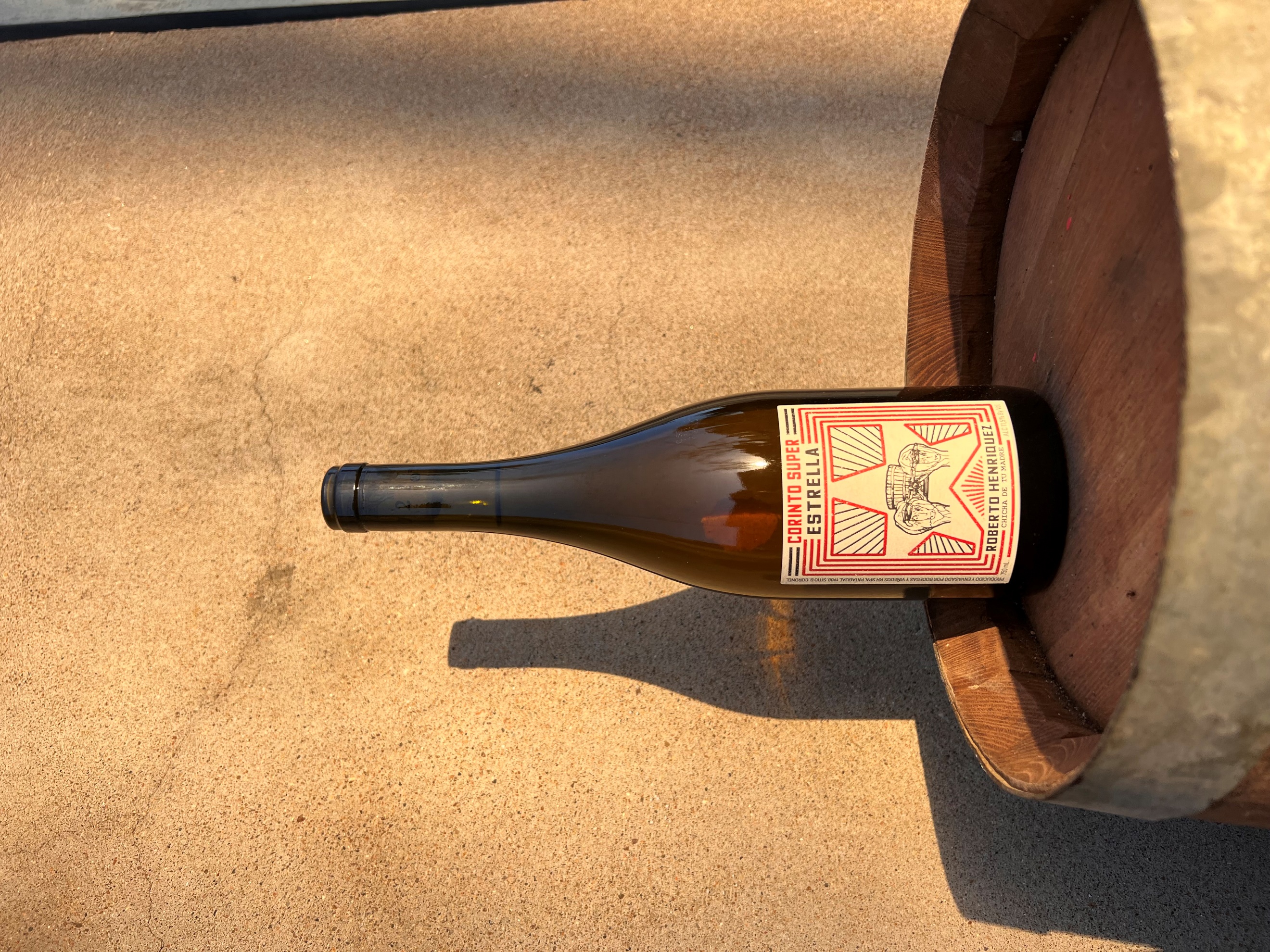 Dans les vignes… Cépages : 100% chasselas (corinto au Chili)Taille : gobeletVendange : manuellesAu chai…Vinification : macération carbonique de chasselas quiest ensuite élevé en barriques anciennes.Alcool : 11.5%A la dégustation…Commentaire de dégustation : vin de macération aux tanins souples et à la texture ronde. Aromes fins de fruits à noyaux et de pins.Ce vin vous est proposé en bouteilles de 75cl.